РОССИЙСКАЯ ФЕДЕРАЦИЯ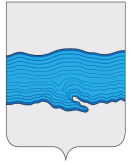 ПОСТАНОВЛЕНИЕГЛАВЫ  АДМИНИСТРАЦИИПЛЕССКОГО  ГОРОДСКОГО  ПОСЕЛЕНИЯ«   01  »   ноября 2017  г.                                                                         № 118г. ПлесО запрете выхода (выезда) на лёд на водоёмахПлёсского городского поселения	В соответствии с постановлением администрации Плёсского городского поселения от 26.10.2016 года № 228-П «Об обеспечении безопасности людей на льду водных объектов в осенне-зимний период 2017-2018 годов», в целях обеспечения безопасности и охраны жизни людей на водных объектах, постановляю:Запретить на территории Плёсского городского поселения пользование ледовыми переправами, а также выезд транспортных средств и выход граждан на ледовый покров водных объектов с 1ноября 2017 года.Обеспечить выставление запрещающих аншлагов в опасных местах;Провести профилактическую работу по правилам безопасного поведения людей на льду;Опубликовать данное Постановление в Вестнике Совета и администрации Плёсского городского поселенияКонтроль за выполнением Постановления возложить на ведущего специалиста по социальным вопросам, культуре и торговле А.Ф.Григорьеву.И.о Главы Плёсского городского поселения                                Н.В.Захаров